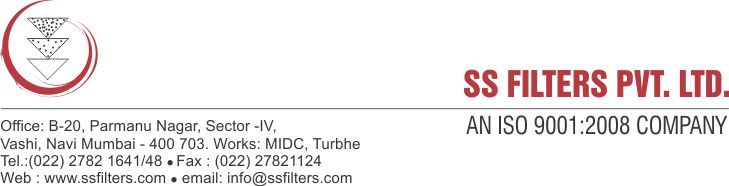 Specification sheetSTAINLESS STEEL SINGLE CARTRIDGE FILTER HOUSING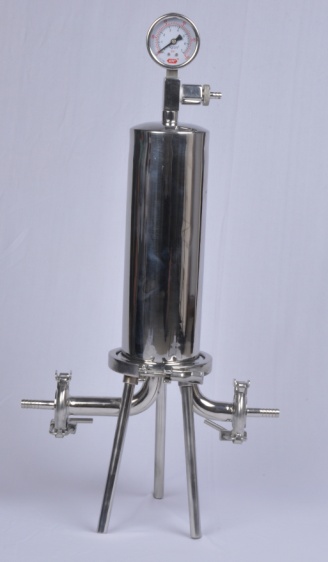 SS Filters stainless steel cartridge filter housings are designed for high purity applications. All wetted surfaces are constructed of SS 316 / SS 304 and are mirror polished, providing excellent corrosion resistance. The housing comes in 10" to 40"cartridge sizes to meet the needs of your application. The housing can support both Double Open End (DOE) and Code-7 type cartridges. The design of the housing provides for    positive seal with the filters thereby preventing fluid by pass.FEATURES & BENEFITS:Stainless steel construction provides excellent corrosion protection for rugged, long-lasting service.Housing drain allows full drainage of chambers for optimized filter change out.Provision for air venting before start-up for more efficient filter operation.Allows for use of both DOE or SOE cartridgesMirror polish finish eliminates possible contamination which could leach into the process chemicals.PRODUCT SPECIFICATIONSAPPLICATIONS:                                                                   Chemicals & Petrochemicals: Solvents, solutions, chemical filtration, acids, basesFood & Beverage: bottled water, beers, wines, flavors, polishing, clarificationHealth Care & Pharmaceuticals: Membrane filtration, ophthalmic, oral medicines, serum Industrial processes: clean water, removal of carbonPaints & Coatings: paints, coatingsIndustrial water treatmentElectronics: High purity water, photo resistsCosmetics: Alcohols, creams, lotions, essential oils, mouthwashesSS filter housings can also be modified to meet your specific process requirements. Please contact customer service if a custom housing is needed.MOC                                   SS304/ SS316/ SS316 LShell dia100 mmLength of cartridge10", 20", 30", 40"Inlet/ Outlet1/2" , 1", 1.5" BSPTriclover/ Flange/ couplingVent/Drain1/4" BSPFinishMirror polishO-ringSilicon/ EPDM/ Viton                Maximum Operating  Pressure10 Bar at 121°C